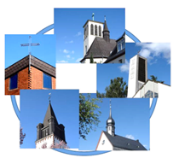 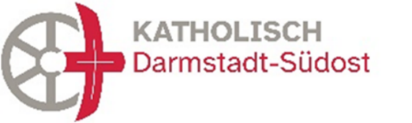 Gottesdienstordnung und Termine der Gemeinden St. Antonius, St. Bonifatius, St. Georg und St. JosefKrankenkommunionWenn Sie sich oder eine/n Angehörige/n einen Besuch wünschen, der Gebete und die Kommunion mitbringt, melden Sie sich bitte im Pfarrbüro für Seeheim-Jugenheim 06257-3461, Pfungstadt 06157-2249, Eberstadt 06151-54321Zusätzliche Termine im Mai und JuniPGR-Sitzungen:in Seeheim-Jugenheim am 06. Mai, um 19.30 Uhr im Bischof-Colmar-Haus.in Eberstadt am 07. Mai, um 19.30 Uhr im Pfarrsaal/St. Josef.In Pfungstadt am 16. Mai, um 19.30 Uhr im Pfarrsaal.PfingstnoveneVon Freitag, 10.05. bis Samstag, 18.05., wird in der Heilig-Geist-Kirche, Seeheim, täglich um 18 Uhr die Pfingstnovene gehalten (außer am So., 12.05.)Pfarrfest zum Jubiläum „50 Jahre Heilig-Geist-Kirche“Am Pfingstsonntag, 19.05., findet anlässlich des Jubiläums „50 Jahre Heilig-Geist-Kirche“ nach der Eucharistiefeier das Pfarrfest auf dem Gelände in Seeheim statt.RadtourAm Samstag, den 01.06. findet eine Gemeinde-Radtour durch den Pastoralraum West statt. Start ist um 11.00 Uhr vor der Kirche St. Josef. Nähere Infos entnehmen Sie bitte den Aushängen und Flyern.Indischer AbendHerzliche Einladung zum indischen Abend am 09.06.24 ins Bischof-Collmar-Haus in Seeheim. Es werden Bilder von der diesjährigen Indien-Fahrt gezeigt. Anschließend gibt es ein gemeinsames Abendessen. Bitte melden Sie sich bis zum 30.05. bei Pfarrvikar Songa an. (in der Kirche liegen Flyer aus)Kontaktdaten der Seelsorger:                            Pfarrer Nowak: Tel. 06157/2249christoph.nowak@bistum-mainz.de  Pfarrvikar Songa: Tel. 06257/903768adam.songa@bistum-mainz.de        Gemeindereferentin Hiltrud Beckenkamp: Tel. 06157/989907gemeindereferentin@st-antonius-pfungstadt.de Pastoralreferent Peter Schoeneck:Tel. 06257/6448821peter.schoeneck@sankt-bonifatius-seeheim-jugenheim.deGemeindereferent Ingo Kunkel: Tel. 06151/6609443gemeindereferent@pfarrgruppe.deTelefonseelsorge:0800 – 111 0 111 oder 0800 – 111 0 222Kontaktdaten der Pfarrbüros:Kath. Pfarrgemeinde St. AntoniusJustusstr. 14, 64319 Pfungstadt, Tel.: 06157/2249, Frau MausBüroöffnungszeiten: Di 10-12 Uhr, Mi 15-18 Uhr, Fr 9-12 UhrEmail: mail@st-antonius-pfungstadt.deHomepage: www.bistummainz.de/pfarrei/pfungstadtOffene Kirche in St. Antonius: täglich 9-22 UhrSpendenkonto: Volksbank Darmstadt Mainz, BIC: MVBMDE55IBAN: DE 96 5519 0000 0001 0870 14, (bitte Zweck angeben)Kath. Pfarrgemeinde St. Bonifatius Ludwigstr. 6, 64342 Seeheim-Jugenheim, Tel. 06257-3461, Frau HassenzahlBüroöffnungszeiten: Mi. 15 – 18 Uhr, Do. 9 – 12 UhrEmail: info@sankt-bonifatius-seeheim-jugenheim.deHomepage:  www.sankt-bonifatius-seeheim-jugenheim.deKirche St. Bonifatius, Sandmühlstr. 11, 64342 Seeheim-Jugenheim, Offene Kirche täglich von 9-18 UhrKirche Hl. Geist, Pestalozzistr. 25, 64342 Seeheim-JugenheimSpendenkonto: Sparkasse Darmstadt, IBAN: DE37 5085 0150 0024 0039 73, BIC: HELADEF1DAS (bitte Zweck angeben)Kath. Pfarrgemeinde St. GeorgStockhausenweg 50, 64297 Darmstadt-Eberstadt, Tel.: 06151/56958,Frau CzernekBüroöffnungszeiten: Di. 15-18 Uhr                      Email: pfarrbuero@pfarrgruppe.de  Homepage: www.pfarrgruppe.de  Offene Kirche: täglich von 09 – 17 Uhr                      Spendenkonto: Sparkasse Darmstadt, IBAN: DE30 5085 0150 0004 0048 33, BIC: HELADEF1DAS (bitte Zweck angeben)Kath. Pfarrgemeinde St. JosefSchwanenstraße 56, 64297 Darmstadt-Eberstadt, Tel.: 06151/54321,Frau CzernekBüroöffnungszeiten: Mo+Fr 9-11 Uhr, Do 16-18 Uhr Email: pfarrbuero@pfarrgruppe.de  Homepage: www.pfarrgruppe.deOffene Kirche im Mai täglich von 10 – 17 UhrSpendenkonto: Sparkasse Darmstadt, IBAN: DE40 5085 0150 0004 0036 83, BIC: HELADEF1DAS (bitte Zweck angeben)                           Gottesdienste im Mai 2024Gottesdienste im Mai 2024Dienstag07. Mai18.00 UhrEucharistiefeier mit „Marianischem Impuls“ in St. Georg/EberstadtMittwoch08. Mai18.00 UhrEucharistiefeier mit „Marianischem Impuls“ in St. Antonius/Pfungst. Donnerstag09. Mai – Christi Himmelfahrt - Hochfest09.30 UhrEucharistiefeier in Hl. Geist/Seeheim (Pfarrvikar Songa)10.00 UhrEucharistiefeier in St. Georg/Eberstadt (Pfarrer Nowak)10.00 UhrÖkumenischer Gottesdienst in Eschollbrücken, Grillhütte am Sandbach (Gemeindereferentin Beckenkamp und ev. Pfarrer Dienst)10.15 UhrRosenkranz in St. Antonius/Pfungstadt11.00 UhrEucharistiefeier in St. Antonius/Pfungstadt (Pfarrvikar Songa)Freitag10. Mai – Hl. Johannes von Ávila09.00 UhrEucharistiefeier in St. Antonius/Pfungstadt18.00 UhrEucharistiefeier mit „Marianischem Impuls“ in Hl. Geist/Seeheim (anschl. Anbetung)Samstag11. Mai15.00 UhrRosenkranz in St. Georg/Eberstadt17.15 UhrEucharistische Anbetung in St. Georg/Eberstadt 18.00 UhrEucharistiefeier in St. Georg/Eberstadt (Pfarrvikar Songa)18.00 UhrEucharistiefeier in St. Bonifatius/Jugenheim, mit Vorstellung der neuen Pfarrsekretärin Frau Tanja Hassenzahl (Pfarrer Nowak)Sonntag12. Mai – 7. Sonntag der Osterzeit09.30 UhrEucharistiefeier in Hl. Geist/Seeheim, mit Vorstellung der neuen Pfarrsekretärin Frau Tanja Hassenzahl (Pfarrer Nowak)10.00 UhrDankgottesdienst Erstkommunion in St. Josef/Eberstadt(Pfarrvikar Songa), anschl. Frühschoppen10.15 UhrRosenkranz in St. Antonius/Pfungstadt11.00 UhrEucharistiefeier in St. Antonius/Pfungstadt (Pfarrer Nowak)Dienstag14. Mai18.00 UhrEucharistiefeier mit „Marianischem Impuls“ in St. Georg/EberstadtMittwoch15. Mai18.00 UhrEucharistiefeier mit „Marianischem Impuls“ in St. Antonius/Pfungst.Donnerstag16. Mai – Hl. Johannes Nepumuk14.30 UhrEucharistiefeier in St. Josef/Eberstadt, anschl. Seniorennachmittag18.00 UhrEucharistiefeier mit „Marianischem Impuls“ in St. BonifatiusFreitag17. Mai09.00 UhrEucharistiefeier in St. Antonius/Pfungstadt18.00 UhrEucharistiefeier mit „Marianischem Impuls“ in Hl. Geist/Seeheim Samstag18. Mai – Hl. Johannes I.15.00 UhrFirmgottesdienst in St Josef/Eberstadt, mit Domkapitular Michael Ritzert17.15 UhrEucharistische Anbetung in St. Georg/Eberstadt18.00 UhrWortgottesfeier mit Kommunion in St. Georg/Eberst. (Herr Lehwark), anschl. Dämmerschoppen18.00 UhrEucharistiefeier in St. Bonifatius/Jugenheim (Pfarrvikar Songa)Sonntag19. Mai - Pfingsten08.45 UhrRosenkranz in St. Antonius/Pfungstadt09.30 UhrEucharistiefeier in St. Antonius/Pfungstadt (Pfarrer Nowak)10.00 UhrEucharistiefeier in St. Josef/Eberstadt (Pfarrvikar Songa), anschl. Frühschoppen 11.00 UhrEucharistiefeier zum Jubiläum „50 Jahre Hl. Geist-Kirche“, Seeheim (Pfarrer Nowak), im Anschluss findet ein Pfarrfest statt17.00 UhrPfingstvesper in Hl. Geist/SeeheimKollekte: RenovabisKollekte: RenovabisMontag20. Mai – Pfingstmontag10.30 UhrÖkumenischer Gottesdienst in St. Josef/Eberstadt (Pfarrer Nowak u. ev. Pfarrerin Hofmann)11.00 UhrFirmgottesdienst in St. Antonius/Pfungstadt,mit Domkapitular Michael Ritzert11.00 UhrÖkumenischer Gottesdienst auf der Spalt'schen Wiese in Seeheim,(Gemeindereferentin Beckenkamp u. ev. Pfr. i. R. Dietermann)15.00 UhrFirmgottesdienst in Hl. Geist/Seeheim,mit Domkapitular Michael RitzertDienstag21. Mai – Hl. Christopherus Magallanes, Hl. Herrmann Josef18.00 UhrEucharistiefeier mit „Marianischem Impuls“ in St. Georg/EberstadtMittwoch22. Mai – Hl. Rita von Cascia18.00 UhrEucharistiefeier mit „Marianischem Impuls“ in St. Antonius/Pfungst.Donnerstag23. Mai18.00 UhrEucharistiefeier mit „Marianischem Impuls“ in St. BonifatiusFreitag24. Mai09.00 UhrEucharistiefeier in St. Antonius/Pfungstadt18.00 UhrEucharistiefeier mit „Marianischem Impuls“ in Hl. Geist/Seeheim (anschl. Anbetung)Samstag25. Mai – Hl. Beda der Ehrwürdige, Hl. Gregor VII.,                 Hl. Maria Magdalenda von Pazzi17.15 UhrEucharistische Anbetung in St. Georg/Eberstadt18.00 UhrEucharistiefeier in St. Georg/Eberstadt (Pfarrvikar Songa)18.00 UhrEucharistiefeier in St. Bonifatius/Jugenheim (Pfarrer Nowak)Sonntag26. Mai – Dreifaltigkeitssonntag - Hochfest09.30 UhrDankgottesdienst Erstkommunion in Hl. Geist/Seeheim (Pfr. Nowak)10.00 UhrEucharistiefeier in St. Josef/Eberstadt (Pfarrvikar Songa), Mini-Gottesdienst im Pfarrheim, anschl. Frühschoppen10.15 UhrRosenkranz in St. Antonius/Pfungstadt11.00 UhrDankgottesdienst Erstkommunion in St. Antonius/Pfungstadt,(Pfarrer Nowak), im Anschluss Gemeindetreff im PfarrsaalKollekte: KatholikentagKollekte: KatholikentagDienstag28. Mai14.00 UhrSeniorennachmittag/-gottesdienst im Pfarrsaal, St. Antonius18.00 UhrEucharistiefeier mit „Marianischem Impuls“ in St. Georg/EberstadtMittwoch29. Mai – Hl. Papst Paul VI.18.00 UhrEucharistiefeier mit „Marianischem Impuls“ in St. Antonius/PfungstadtDonnerstag30. Mai – Hochfest des Leibes u. Blutes Christi - Fronleichnam10.00 UhrEucharistiefeier in St. Bonifatius/Jugenheim (Pfarrer Pelz)10.00 UhrEucharistiefeier mit Prozession in St. Josef/Eberstadt (Pfarrvikar Songa)Freitag31. Mai09.00 UhrEucharistiefeier in St. Antonius/Pfungstadt18.00 UhrEucharistiefeier mit „Marianischem Impuls“ in Hl. Geist/Seeheim (anschl. Anbetung)Samstag01. Juni – Hl. Justin17.15 UhrEucharistische Anbetung in St. Georg/Eberstadt18.00 UhrEucharistiefeier in St. Georg/Eberstadt (Pfarrvikar Songa), anschl. Dämmerschoppen18.00 UhrWortgottesfeier mit Kommunion in St. Bonifatius/Jugenheim(Pastoralreferent Schoeneck), mit TürkollekteSonntag02. Juni – 9. Sonntag im Jahreskreis09.30 UhrEucharistiefeier in Hl. Geist/Seeheim (Pfarrvikar Songa)mit Türkollekte10.00 UhrWortgottesfeier mit Kommunion in St. Josef/Eberstadt(Pastoralreferent Schoeneck), anschl. Frühschoppen10.15 UhrRosenkranz in St. Antonius/Pfungstadt11.00 UhrEucharistiefeier in St. Antonius/Pfungstadt (Pfarrvikar Songa)